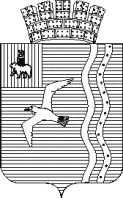 ┌                                                                                ┐В связи с реализацией мероприятий подпрограммы «Развитие малого и среднего предпринимательства, создание условия для развития потребительского рынка» муниципальной программы «Экономическое развитие Чайковского городского округа», утвержденной постановлением администрации города Чайковского от 17.01.2019 №10/1ПРИКАЗЫВАЮ:1. В 2021 году отделу потребительского рынка и предпринимательства Управления финансов и экономического развития администрации Чайковского городского округа организовать (провести, принять) участие в следующих мероприятиях:- Ярмарка народных промыслов, г. Пермь;- Мероприятия (семинары, конкурсы, образовательные программы, круглые столы) проводимые на базе НО «Чайковский муниципальный фонд поддержки малого предпринимательства»;- День российского предпринимательства;- Спасская ярмарка, г. Елабуга;- Фестиваль национальной кухни и культур в рамках проекта «Спасские гуляния в Чайковском»;- Конкурсы профессионального мастерства;- Открытый кулинарный фестиваль, г. Пермь;- Итоговый форум для предпринимателей, г. Пермь;-Конкурс на лучшее новогоднее оформление предприятий потребительского рынка на территории Чайковского городского округа.Утвердить прилагаемые смету расходов, программу проведения мероприятий.Контроль за исполнением настоящего приказа возложить на начальника отдела потребительского рынка и предпринимательства.Заместитель главы администрацииЧайковского городского округапо экономике и финансам,начальник управления	                                                                    И.Г. КоляковаУТВЕРЖДЕНА приказом  управления              финансов и экономического развития администрации Чайковского городского округа   
от ________________№ ____СМЕТА РАСХОДОВ                                                                           УТВЕРЖДЕНА приказом  управления              финансов и экономического развития администрации Чайковского городского округа   от _______________ № ____ПРОГРАММА ПРОВЕДЕНИЯ МЕРОПРИЯТИЙ№ №п.п.Наименование мероприятиеЗатратыИтого расходов по мероприятиюЯрмарка народных промыслов, г. ПермьТранспортные услуги30 000,00День российского предпринимательстваПодарочные сертификаты23 280,00Спасская ярмарка, г. ЕлабугаТранспортные услуги30 228,10Конкурс национальной кухни и культур «Чайковский сувенир»Подарочные сертификаты29 100,00Конкурсы профессионального мастерстваПодарочные сертификаты15 520,00Открытый кулинарный фестиваль, г. ПермьТранспортные услуги29 850,00 Итоговый форум для предпринимателей «Дни пермского бизнеса 2021» ,    г. ПермьТранспортные услуги34 333,47Конкурс на лучшее новогоднее оформление предприятий потребительского рынка на территории Чайковского городского округаПодарочные сертификаты19 400,00Издание и распространение презентационных материалов, рекламной и сувенирной продукцииРекламная и сувенирная продукция (раздаточный материал)50 000,00Повышение уровня профессиональной подготовки субъектов малого и среднего предпринимательства и их работников на  курсах, семинарах  на базе НО «Чайковский муниципальный фонд поддержки малого предпринимательства»Образовательные услуги35 000,00Изготовление информационных конструкций и материаловУслуги по изготовлению информационных конструкций и материалов (табличек, стендов, штендеров, баннеров)11 700,00Итого:Итого:Итого:308 411,57№п.п.Наименование мероприятиеДата проведенияМесто проведенияЯрмарка народных промыслов18–23 февраля 2021г. ПермьДень российского предпринимательствамай 2021г. ЧайковскийСпасская ярмаркаавгуст 2021г. ЕлабугаФестиваль национальной кухни и культур в рамках проекта «Спасские гуляния в Чайковском»август 2021г. ЧайковскийКонкурсы профессионального мастерства 3-4 квартал 2021г. ЧайковскийОткрытый кулинарный фестиваль3-4 квартал 2021г. ПермьИтоговый форум для предпринимателейдекабрь 2021г. ПермьКонкурс на лучшее новогоднее оформление предприятий потребительского рынка на территории Чайковского городского округа21 – 31 декабря 2021г. ЧайковскийМероприятия (семинары, конкурсы, образовательные программы, круглые столы) проводимые на базе НО «Чайковский муниципальный фонд поддержки малого предпринимательства»1-4 квартал 2021г. ЧайковскийМероприятия, направленные на презентацию муниципального образования (Чайковский городской округ)1-4 квартал 2021Территории местного, регионального, федерального уровня